中林國小110學年上下學路線圖          110.09.01※本校實施汽機車時間分流，為了學童的上下學安全，請您與學校配合共同遵守汽機車分時的制度，謝謝!  1.汽車接送請從正門  2.機車接送也從正門  3.車道門及迴轉道，請家長及學生勿從此處徒步進出，避免危險!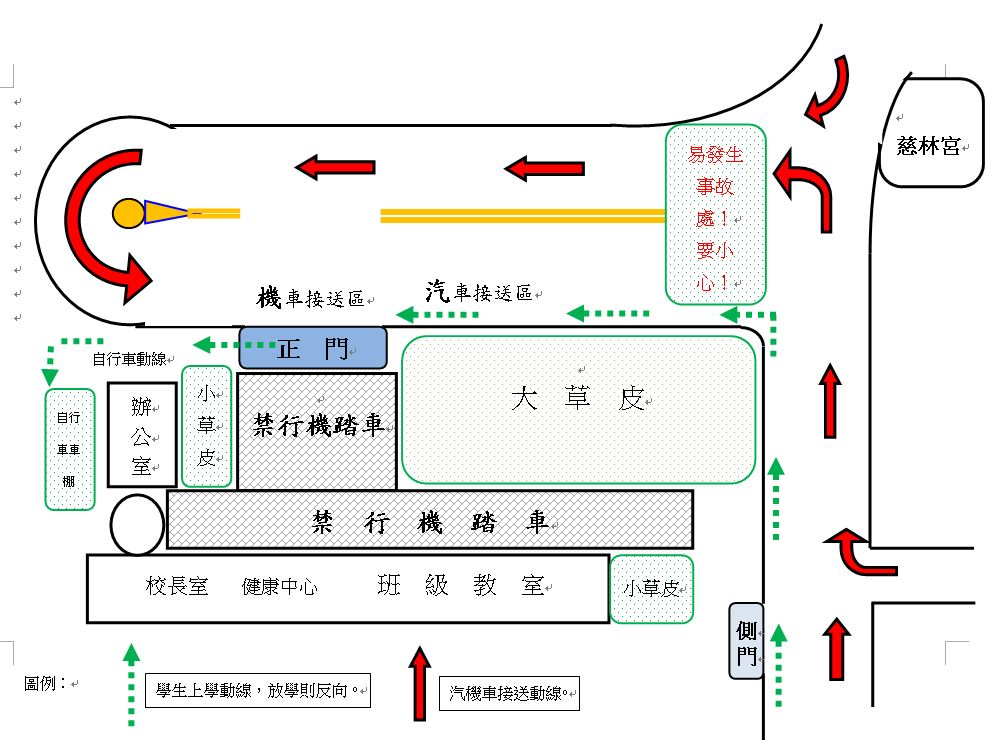 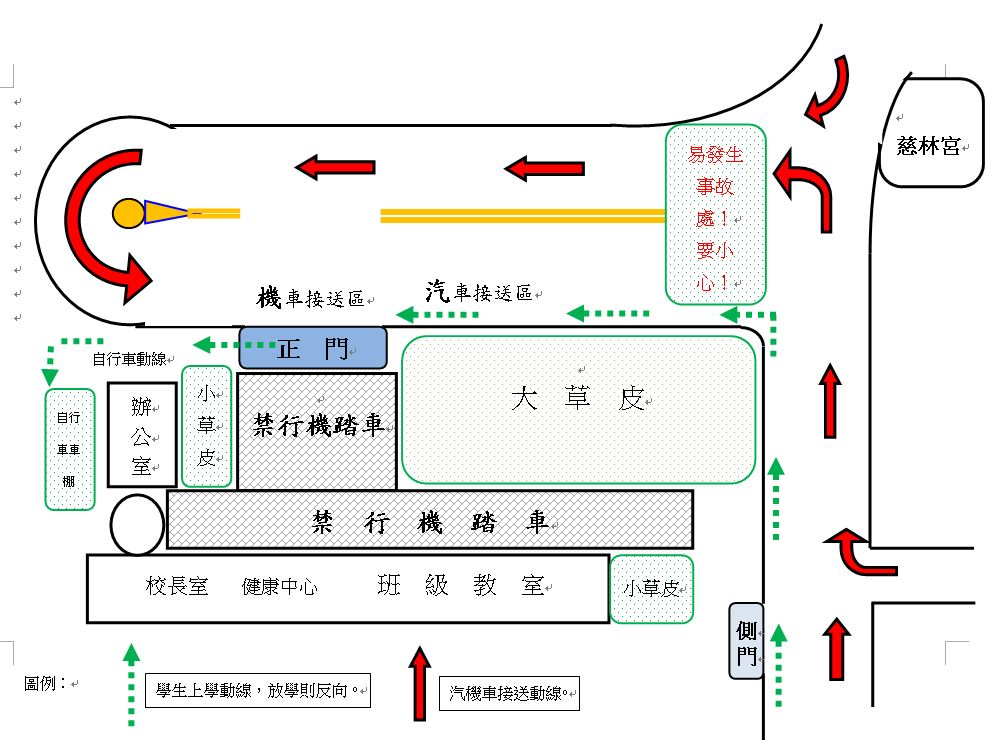 